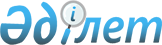 О выдаче разрешения на транзит через территорию Республики Казахстан ядерного топлива (тепловыделяющие сборки типа ИРТ-3М) из Республики Узбекистан в Российскую ФедерациюПостановление Правительства Республики Казахстан от 30 октября 2000 года N 1633

      В соответствии с Законом Республики Казахстан от 18 июня 1996 года Z960009_ "Об экспортном контроле вооружений, военной техники и продукции двойного назначения" и постановлением Правительства Республики Казахстан от 11 августа 1999 года N 1143 P991143_ "Отдельные вопросы транзита продукции, подлежащей экспортному контролю" Правительство Республики Казахстан постановляет: 

      1. Разрешить транзит через территорию Республики Казахстан ядерного топлива (тепловыделяющие сборки типа ИРТ-3М) из Республики Узбекистан в Российскую Федерацию, поставляемых Институтом ядерной физики Академии наук Республики Узбекистан (город Ташкент, Республика Узбекистан) для открытого акционерного общества "Новосибирский завод химконцентратов" (город Новосибирск, Российская Федерация) согласно дополнению N 4 к контракту N 5922 от 22 июля 1996 года в количестве согласно приложению. 

      2. Министерству транспорта и коммуникаций Республики Казахстан обеспечить транзитную перевозку груза через территорию Республики Казахстан, осуществляемую воздушным судном авиакомпании "Волга-Днепр" по маршруту Ташкент-Караганда-Новосибирск с соблюдением особых мер безопасности в соответствии с действующими "Техническими инструкциями по безопасной перевозке опасных грузов по воздуху), утвержденными Советом Международной организации гражданской авиации (ИКАО)/Дос 9284-АN/905 и другими нормативными правовыми актами. 

      3. Таможенному комитету Министерства государственных доходов Республики Казахстан в установленном законодательством порядке обеспечить контроль за транзитом ядерного топлива (тепловыделяющие сборки типа ИРТ-3М) через территорию Республики Казахстан. 

      4. Контроль за исполнением данного постановление возложить на Комитет по атомной энергетике Министерства энергетики, индустрии и торговли Республики Казахстан. 

      5. Настоящее постановление вступает в силу со дня подписания. 

 

     Премьер-Министр   Республики Казахстан

                                           Приложение к постановлению                                        Правительства Республики Казахстан                                            30 октября 2000 года N 1633 



 

           Количество товаров, поставляемых Институтом ядерной физики        Академии наук Республики Узбекистан (город Ташкент, Республика        Узбекистан) для открытого акционерного общества "Новосибирский       завод химконцентратов" (город Новосибирск, Российская Федерация)           согласно дополнению к контракту N 5922 от 22 июля 1996 года--------------------------------------------------------------------------N |Код ТН ВЭД |  Наименование товара  |Ед.изм|Кол-во|Цена в  |Общая п/п|           |                       |      |      |долларах|стоимость   |           |                       |      |      |США     |в долларах    |           |                       |      |      |        |США--------------------------------------------------------------------------1   840130000   ядерное топливо           шт      24    12750   301680.00                (тепловыделяющие сборки                 типа ИРТ-3М)--------------------------------------------------------------------------     (Специалисты: Мартина Н.А.,                   Склярова И.В.)
					© 2012. РГП на ПХВ «Институт законодательства и правовой информации Республики Казахстан» Министерства юстиции Республики Казахстан
				